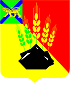 ДУМАМИХАЙЛОВСКОГО МУНИЦИПАЛЬНОГО  РАЙОНА  Р Е Ш Е Н И Е с. МихайловкаОб утверждении «Положения о территориальном общественном самоуправлении  в Михайловском муниципальном районе»Принято Думой Михайловского муниципального районаот 22.06.2023 г.    № 349 В соответствии с частью 11 статьи 27, частью 5 статьи 29 и частью 2 статьи 30  Федерального закона  от 06.10.2003 N 131-ФЗ «Об общих принципах организации местного самоуправления в Российской Федерации»,  руководствуясь  Уставом Михайловского муниципального района        1. Утвердить «Положение о территориальном  общественном самоуправлении  в Михайловском  муниципальном районе» (прилагается).       2.  Настоящее решение подлежит официальному опубликованию.Глава Михайловского муниципального района-Глава администрации района                                                           В.В. Архиповс. Михайловка№ 349-НПА23.06.2023                                                                                       Утвержденорешением Думы Михайловскогомуниципального районаот 22.06.2023 г.   № 349ПОЛОЖЕНИЕО ТЕРРИТОРИАЛЬНОМ ОБЩЕСТВЕННОМСАМОУПРАВЛЕНИИ В МИХАЙЛОВСКОМ МУНИЦИПАЛЬНОМ РАЙОНЕНастоящее Положение регулирует отношения, связанные с организацией и функционированием системы территориального общественного самоуправления в Михайловском муниципальном районе (далее - территориальное общественное самоуправление).Статья 1. Основы территориального общественного самоуправления в Михайловском муниципальном районе1. Под территориальным общественным самоуправлением понимается самоорганизация граждан по месту их жительства на части территории Михайловского муниципального района, для самостоятельного и под свою ответственность осуществления собственных инициатив по вопросам местного значения.2. Территориальное общественное самоуправление осуществляется на основе Конституции Российской Федерации, Федерального закона от 06.10.2003 N 131-ФЗ "Об общих принципах организации местного самоуправления в Российской Федерации", Федерального закона от 19.05.1995г. № 82-ФЗ "Об общественных объединениях", Устава Михайловского муниципального района и настоящего Положения.3. Территориальное общественное самоуправление осуществляется непосредственно населением посредством проведения собраний и конференций граждан, а также посредством создания органов территориального общественного самоуправления.Органы территориального общественного самоуправления избираются на собраниях или конференциях граждан, проживающих на соответствующей территории.4. Территориальное общественное самоуправление считается учрежденным с момента регистрации устава территориального общественного самоуправления в порядке, определенном настоящим Положением.Территориальное общественное самоуправление в соответствии с его уставом может являться юридическим лицом и подлежит государственной регистрации в организационно-правовой форме некоммерческой организации.5. Территориальное общественное самоуправление может осуществляться в пределах следующих территорий проживания граждан:а) подъезд многоквартирного жилого дома;б) многоквартирный жилой дом;в) группа жилых домов;г) жилой микрорайон;д) сельский населенный пункт, не являющийся поселением;е) иные территории проживания граждан.6. Границы территории, на которой осуществляется территориальное общественное самоуправление, определяются решением Думы Михайловского муниципального района  по предложениям населения.Установление и изменение границы территории, на которой осуществляется территориальное общественное самоуправление, осуществляется в порядке, предусмотренном настоящим Положением.Статья 2. Создание территориального общественного самоуправления в Михайловском муниципальном районе1. Создание территориального общественного самоуправления осуществляется на учредительном собрании либо учредительной конференции граждан, проживающих на территории, где предполагается осуществление территориального общественного самоуправления.2. Проведение мероприятий по созданию территориального общественного самоуправления осуществляет инициативная группа граждан (далее - инициативная группа), проживающих на территории, на которой предполагается осуществление территориального общественного самоуправления. Численность инициативной группы должна составлять не менее пяти человек.3. Создание инициативной группы оформляется протоколом по форме согласно приложению 1 к настоящему Положению. В протоколе также указываются данные лица, уполномоченного действовать от имени инициативной группы (далее - уполномоченное лицо), в том числе открывать и вести учредительное собрание (конференцию) до избрания председателя учредительного собрания (конференции). Уполномоченное лицо избирается из состава инициативной группы простым большинством голосов от числа состоящих в ней граждан.Протокол о создании инициативной группы подписывается всеми состоящими в ней гражданами.4. Уполномоченное лицо вправе обратиться с заявлением в администрацию Михайловского муниципального района либо в администрацию поселения по месту создания территориального общественного самоуправления о предоставлении информации о количестве граждан, проживающих на территории, на которой предполагается осуществление территориального общественного самоуправления. К такому заявлению в обязательном порядке прилагается копия протокола о создании инициативной группы.Администрация муниципального района либо ее территориальный орган по месту создания территориального общественного самоуправления в срок не позднее 30 календарных дней с даты поступления документов, указанных в абзаце первом настоящего пункта, рассматривает их и направляет уполномоченному лицу запрашиваемые сведения.Инициативная группа вправе установить данные о количестве жителей, проживающих на территории, на которой предполагается осуществление территориального общественного самоуправления, путем опроса жителей.5. В целях создания территориального общественного самоуправления инициативная группа:1) изготавливает проект повестки учредительного собрания (конференции) граждан;2) изготавливает лист (листы) регистрации граждан, участвующих в проведении учредительного собрания (конференции) граждан, по форме согласно приложению 2 к настоящему Положению;3) разрабатывает проект устава территориального общественного самоуправления;4) организует проведение учредительного собрания (конференции) граждан.Статья 3. Порядок проведения учредительного собрания (конференции) граждан в целях создания территориального общественного самоуправления1. В зависимости от числа граждан, проживающих на территории, на которой предполагается осуществление территориального общественного самоуправления, проводится учредительное собрание граждан либо учредительная конференция граждан. При численности граждан, проживающих на соответствующей территории, не более 100 человек проводится учредительное собрание, при численности граждан более 100 человек - учредительная конференция.2. Не менее чем за пятнадцать календарных дней до проведения учредительного собрания (конференции) граждан инициативная группа информирует граждан, проживающих на соответствующей территории, о дате, месте и времени проведения учредительного собрания (конференции), а также о повестке учредительного собрания (конференции).3. Не менее чем за десять календарных дней до дня проведения учредительного собрания (конференции) граждан инициативная группа информирует администрацию Михайловского муниципального района и Думу Михайловского муниципального района о дате, месте и времени проведения учредительного собрания (конференции), а также направляет проект повестки учредительного собрания (конференции) граждан, проект устава территориального общественного самоуправления.4. В случае если в соответствии с настоящим Положением для создания территориального общественного самоуправления необходимо проведение учредительной конференции, инициативная группа организует проведение мероприятий по выдвижению делегатов на учредительную конференцию.Выдвижение делегатов на учредительную конференцию проходит на собраниях граждан либо путем сбора подписей граждан (заочная форма).Подписные листы по выдвижению делегатов на учредительную конференцию путем проведения собрания либо путем сбора подписей граждан оформляются согласно приложениям 3 и 4 к настоящему Положению.5. Норма представительства по выборам делегатов на учредительную конференцию граждан путем проведения собрания составляет один делегат, представляющий интересы ста человек.Норма представительства по выборам делегатов на учредительную конференцию граждан путем сбора подписей граждан составляет двадцать подписей за одного делегата, представляющего интересы ста человек.6. Учредительное собрание считается правомочным, если в нем принимают участие не менее одной трети жителей соответствующей территории, достигших шестнадцатилетнего возраста.Учредительная конференция считается правомочной, если в ней принимают участие не менее двух третей избранных на собраниях граждан делегатов, представляющих не менее одной трети жителей соответствующей территории, достигших шестнадцатилетнего возраста.7. Для ведения учредительного собрания (конференции) граждан из числа участников учредительного собрания, делегатов учредительной конференции открытым голосованием простым большинством голосов от числа присутствующих на учредительном собрании (конференции) избираются председатель, секретарь, счетная комиссия.До избрания председателя учредительного собрания (конференции) граждан открывает и ведет учредительное собрание (конференцию) уполномоченное лицо.8. Секретарем учредительного собрания (конференции) ведется протокол, в котором указываются:а) дата, время и место проведения учредительного собрания (конференции);б) сведения о лицах, принявших участие в учредительном собрании (конференции);в) результаты голосования по каждому вопросу повестки дня;г) сведения о лицах, проводивших подсчет голосов;д) сведения о лицах, голосовавших против принятия решения учредительного собрания (конференции) и потребовавших внести запись об этом в протокол.Протокол подписывается председателем и секретарем учредительного собрания (конференции).9. Учредительное собрание (конференция) принимает решения по следующим вопросам:а) о создании территориального общественного самоуправления;б) о границах создаваемого территориального общественного самоуправления;в) о наименовании территориального общественного самоуправления;г) о проекте устава территориального общественного самоуправления;д) об избрании органов территориального общественного самоуправления.10. Решения учредительного собрания (конференции) принимаются открытым голосованием простым большинством голосов от числа присутствующих на учредительном собрании (конференции) граждан.В работе учредительного собрания (конференции) вправе участвовать с правом совещательного голоса представители администрации Михайловского муниципального района, депутаты Думы Михайловского муниципального района, в том числе по вопросу соответствия устава территориального общественного самоуправления требованиям действующего законодательства.Статья 4. Установление и изменение границ территории осуществления территориального общественного самоуправления1. Границы территории, на которой осуществляется территориальное общественное самоуправление, устанавливаются и изменяются в порядке, предусмотренном настоящей статьей, в соответствии со следующими требованиями:а) границы территории, на которой осуществляется территориальное общественное самоуправление, не могут выходить за пределы территории Михайловского муниципального района;б) в границах определенной территории не может быть создано более одного территориального общественного самоуправления;в) неразрывность территории, на которой осуществляется территориальное общественное самоуправление (если в его состав входит более одного жилого дома);г) границы территории, на которой предполагается осуществление территориального общественного самоуправления, не должны пересекаться с установленными границами территории, на которой осуществляется иное территориальное общественное самоуправление, или границами территории дома, жители которого не приняли решение о создании территориального общественного самоуправления;д) соотнесение границ территории, на которой создается территориальное общественное самоуправление, и наименования территориального общественного самоуправления (в случае, если наименование территориального общественного самоуправления связано с территорией его осуществления).2. В срок не позднее одного месяца со дня проведения учредительного собрания (конференции) граждан уполномоченное лицо предоставляет в Думу Михайловского муниципального района заявление о согласовании границ территории, на которой предполагается осуществление территориального общественного самоуправления.В заявлении о согласовании границ территории, на которой предполагается осуществление территориального общественного самоуправления, указывается, в том числе, следующая информация: фамилия, имя, отчество (отчество при наличии) членов инициативной группы, адрес места жительства членов инициативной группы, контактный телефон членов инициативной группы (при наличии), подпись уполномоченного лица.3. Одновременно с указанным в пункте 2 настоящей статьи заявлением уполномоченное лицо представляет следующие документы:1) текстовое описание границ территории, на которой предполагается осуществление территориального общественного самоуправления с указанием домов (квартир, подъездов), находящихся на соответствующей территории, графическое изображение соответствующей территории с отметкой домов, входящих в эту территорию;2) копии подписных листов с подписями участников собрания по избранию делегатов, в том числе путем сбора подписей (заочная форма), на учредительную конференцию;3) копии листов регистрации участников учредительного собрания (конференции) граждан;4) копию протокола учредительного собрания (конференции) граждан.5. Дума Михайловского муниципального района рассматривает в месячный срок со дня поступления заявление об установлении границы территориального общественного самоуправления. По результатам рассмотрения принимается решение об установлении границы либо об отказе.6. Границы территории осуществления территориального общественного самоуправления подлежат изменению в результате изменения границ территории, объединения территорий либо разделения территории осуществления территориального общественного самоуправления. Изменение границ территории осуществления территориального общественного самоуправления допускается при условии соблюдения требований, установленных пунктом 5 статьи 1 и пунктом 1 статьи 4 настоящего Положения.Вопрос об изменении границ территории осуществления территориального общественного самоуправления решается на собрании (конференции) граждан, проживающих на соответствующей территории осуществления территориального общественного самоуправления.Если изменение границ территории осуществления территориального общественного самоуправления связано с объединением или разделением территорий, на которых проживают граждане, данное изменение производится с учетом мнения этих граждан.7. Вопрос об объединении территорий осуществления территориального общественного самоуправления, граничащих между собой, решается отдельно на собрании (конференции) граждан каждого из объединяющихся территориальных общественных самоуправлений. Одновременно на указанных собраниях (конференциях) граждан принимается предложение населения по границам территории вновь создаваемого территориального общественного самоуправления.Вопрос о разделении территории осуществления территориального общественного самоуправления решается на собрании (конференции) граждан по инициативе граждан, проживающих на отделяемой территории. На указанном собрании (конференции) граждан принимаются предложения населения по границам территорий и наименованиям вновь образуемых территориальных общественных самоуправлений.8. Собрания (конференции) граждан по объединению (разделению) территорий осуществления территориального общественного самоуправления проходят в порядке, предусмотренном статьей 6 настоящего Положения и уставами территориального общественного самоуправления.9. Новые границы территорий осуществления территориальных общественных самоуправлений согласовываются и устанавливаются в порядке, предусмотренном настоящим Положением, и закрепляются в уставах территориального общественного самоуправления.Статья 5. Регистрация устава территориального общественного самоуправления1. Территориальное общественное самоуправление считается учрежденным с момента регистрации устава территориального общественного самоуправления администрацией Михайловского муниципального района.Устав территориального общественного самоуправления должен быть зарегистрирован в срок не позднее шести месяцев с даты вступления в силу решения Думы Михайловского муниципального района об установлении границ территории осуществления территориального общественного самоуправления.Регистрация устава территориального общественного самоуправления осуществляется бесплатно.2. Для регистрации устава территориального общественного самоуправления уполномоченное лицо в течение 30 календарных дней со дня проведения собрания (конференции) граждан, подает в администрацию Михайловского муниципального района документы для регистрации устава территориального общественного самоуправления.Регистрация документов для регистрации устава территориального общественного самоуправления в администрации Михайловского муниципального района осуществляется путем присвоения номера и даты входящего документа в день подачи документов от уполномоченного лица.3. Перечень документов для регистрации устава, предоставляемых в администрацию Михайловского муниципального района:- письменное заявление (в произвольной форме) о регистрации устава территориального общественного самоуправления (далее - заявление), с указанием сведения об уполномоченном лице (Ф.И.О. (последнее - при наличии), адреса;- копия решения Думы Михайловского муниципального района об установлении границ территории осуществления территориального общественного самоуправления;- два экземпляра устава территориального общественного самоуправления принятого собранием (конференции) граждан;- протокол собрания (конференции) граждан, на котором было принято решение о принятии устава территориального общественного самоуправления, об определении лица уполномоченного обращаться в администрацию Михайловского муниципального района, с приложением сведений о регистрации участников собрания (конференции) граждан, подтверждающих правомочность собрания (конференции) граждан.4. Администрация Михайловского муниципального района в срок не позднее пятнадцати рабочих дней с даты поступления заявления уполномоченного лица о регистрации устава территориального общественного самоуправления рассматривает указанное заявление и документы, и принимает одно из следующих решений:1) о регистрации устава территориального общественного самоуправления;2) об отказе в регистрации устава территориального общественного самоуправления.В регистрации устава территориального общественного самоуправления может быть отказано в случае его несоответствия действующему законодательству.Решение об отказе в регистрации устава территориального общественного самоуправления направляется в срок не позднее пяти рабочих дней с даты его принятия уполномоченному лицу с приложением письменного обоснования с указанием причин такого отказа.5. В случае принятия решения о регистрации устава территориального общественного самоуправления администрация Михайловского муниципального района:1) выдает уполномоченному лицу свидетельство о регистрации устава территориального общественного самоуправления по форме согласно приложению 5 к настоящему Положению в срок не позднее пяти рабочих дней с даты принятия решения о регистрации устава территориального общественного самоуправления;2) проставляет отметки о регистрации на титульных листах устава территориального общественного самоуправления и передает один экземпляр зарегистрированного устава территориального общественного самоуправления уполномоченному лицу.6. В срок не позднее пяти рабочих дней с даты регистрации устава территориального общественного самоуправления сведения о такой регистрации подлежат включению в единый реестр регистрации уставов территориального общественного самоуправления (далее - единый реестр).Ведение и хранение единого реестра осуществляется в порядке, установленном администрацией Михайловского муниципального района.7. Единый реестр содержит порядковый номер, номер и дату выдачи свидетельства о регистрации устава территориального общественного самоуправления, а также следующие сведения:1) дата проведения учредительного собрания (конференции) граждан;2) наименование территориального общественного самоуправления;3) дата регистрации устава территориального общественного самоуправления;4) границы территории, на которой осуществляется территориальное общественное самоуправление;5) фамилия, имя, отчество (при наличии) лиц, избранных в состав органов территориального общественного самоуправления, их адреса места жительства, контактные телефоны, сведения о номере и дате выдачи им удостоверений;6) структура органов территориального общественного самоуправления;7) о государственной регистрации территориального общественного самоуправления в качестве юридического лица (в случае государственной регистрации), юридический адрес территориального общественного самоуправления.8. Выписка из единого реестра выдается администрацией Михайловского муниципального района в срок не позднее пяти рабочих дней со дня поступления обращения органов территориального общественного самоуправления о предоставлении такой выписки.9. Изменения в устав территориального общественного самоуправления подлежат регистрации в том же порядке, что и регистрация устава территориального общественного самоуправления. Документы, необходимые для регистрации изменений в устав территориального общественного самоуправления, предоставляются в администрацию Михайловского муниципального района органом территориального общественного самоуправления или иным уполномоченным в соответствии с уставом территориального общественного самоуправления лицом.9. Территориальное общественное самоуправление в соответствии с его уставом может являться юридическим лицом, создаваемым в предусмотренных гражданским законодательством организационно-правовых формах и порядке, и подлежит государственной регистрации.Территориальное общественное самоуправление уведомляет администрацию Михайловского муниципального района о его государственной регистрации в качестве юридического лица в срок не позднее десяти календарных дней с даты государственной регистрации. Администрация Михайловского муниципального района в срок не позднее пяти рабочих дней со дня поступления соответствующего уведомления вносит сведения о государственной регистрации территориального общественного самоуправления в качестве юридического лица в единый реестр.10. В случае, если в установленный пунктом 1 настоящей статьи срок, устав территориального общественного самоуправления не зарегистрирован, администрация Михайловского муниципального района в срок не позднее пятнадцати календарных дней с даты окончания срока для регистрации устава территориального общественного самоуправления направляет в Думу Михайловского муниципального района проект решения об отмене решения Думы Михайловского муниципального района об установлении границ территории осуществления территориального общественного самоуправления.Статья 6. Организация деятельности территориального общественного самоуправления1. Основной формой деятельности территориального общественного самоуправления является собрание (конференция) граждан.2. К исключительным полномочиям собрания (конференции) граждан, осуществляющих территориальное общественное самоуправление, относятся:1) установление структуры органов территориального общественного самоуправления;2) принятие устава территориального общественного самоуправления, внесение в него изменений и дополнений;3) избрание органов территориального общественного самоуправления;4) определение основных направлений деятельности территориального общественного самоуправления;5) утверждение сметы доходов и расходов территориального общественного самоуправления и отчета об ее исполнении;6) рассмотрение и утверждение отчетов о деятельности органов территориального общественного самоуправления;7) обсуждение инициативного проекта и принятие решения по вопросу о его одобрении.3. Инициаторами проведения собрания (конференции) по вопросам территориального общественного самоуправления являются:а) группа граждан, проживающих на территории осуществления территориального общественного самоуправления;б) депутат, группа депутатов Думы Михайловского муниципального района;в) администрация Михайловского муниципального района;г) староста сельского населенного пункта, на территории которого осуществляется территориальное общественное самоуправление:д) органы территориального общественного самоуправления в соответствии с уставом территориального общественного самоуправления.4. При поступлении инициативы о проведении собрания (конференции) в целях осуществления территориального общественного самоуправления органы территориального общественного самоуправления:1) изготавливают проект повестки собрания (конференции) граждан;2) не менее чем за пятнадцать календарных дней до проведения собрания (конференции) информируют граждан, проживающих на территории осуществления территориального общественного самоуправления, о дате, месте и времени проведения собрания (конференции), а также о повестке собрания (конференции);3) не менее чем за десять календарных дней до проведения собрания (конференции) граждан информируют органы местного самоуправления муниципального района о дате, месте и времени проведения собрания (конференции), а также о повестке собрания (конференции);4) организуют проведение собрания (конференции) граждан.5. Собрание (конференция) по вопросам осуществления территориального общественного самоуправления проводится с учетом требований к численности граждан, предусмотренных пунктом 1 статьи 3 настоящего Положения.6. Выдвижение делегатов на конференцию по вопросам осуществления территориального общественного самоуправления осуществляется в соответствии с пунктами 4 и 5 статьи 3 настоящего Положения.7. Собрание граждан по вопросам осуществления территориального общественного самоуправления считается правомочным, если в нем принимают участие не менее одной трети жителей соответствующей территории, достигших шестнадцатилетнего возраста.Конференция граждан по вопросам осуществления территориального общественного самоуправления считается правомочной, если в ней принимают участие не менее двух третей избранных на собраниях граждан делегатов, представляющих не менее одной трети жителей соответствующей территории, достигших шестнадцатилетнего возраста.8. В целях организации деятельности территориального общественного самоуправления на собраниях (конференциях) избираются органы территориального общественного самоуправления.Органы территориального общественного самоуправления могут быть единоличными и (или) коллегиальными.Органы территориального общественного самоуправления:1) представляют интересы граждан, проживающих на соответствующей территории;2) обеспечивают исполнение решений, принятых на собраниях (конференциях) граждан;3) могут осуществлять хозяйственную деятельность по благоустройству территории, иную хозяйственную деятельность, направленную на удовлетворение социально-бытовых потребностей граждан, проживающих на соответствующей территории, как за счет средств указанных граждан, так и на основании договора между органами территориального общественного самоуправления и органами местного самоуправления городского округа с использованием средств местного бюджета;4) вправе вносить в органы местного самоуправления муниципального района проекты муниципальных правовых актов, подлежащие обязательному рассмотрению этими органами и должностными лицами местного самоуправления, к компетенции которых отнесено принятие указанных актов;5) могут выдвигать инициативный проект в качестве инициаторов проекта.9. Цели, задачи, формы и основные направления деятельности территориального общественного самоуправления, порядок формирования, прекращения полномочий, права и обязанности, срок полномочий органов территориального общественного самоуправления, порядок принятия ими решений определяются уставом территориального общественного самоуправления.10. Территориальное общественное самоуправление возглавляет председатель, который избирается непосредственно на собрании (конференции) и действует на основании удостоверения, выданного администрацией Михайловского муниципального района по форме согласно приложению 6 к настоящему Положению. Срок полномочий председателя устанавливается уставом территориального общественного самоуправления.Председатель территориального общественного самоуправления:1) представляет территориальное общественное самоуправление в отношениях с органами государственной власти, органами местного самоуправления, организациями и учреждениями, независимо от их форм собственности, и гражданами;2) организует деятельность органов территориального общественного самоуправления;3) организует подготовку и проведение собраний (конференций) по вопросам деятельности территориального общественного самоуправления;4) осуществляет контроль по реализации решений, принятых на собрании (конференции);5) председательствует на собрании (конференции) граждан по вопросам деятельности территориального общественного самоуправления;6) обеспечивает организацию выборов членов органа территориального общественного самоуправления взамен выбывших;7) подписывает решения, протоколы собрания (конференции) граждан по вопросам территориального общественного самоуправления;8) отчитывается в установленном порядке о деятельности территориального общественного самоуправления;9) решает иные вопросы, порученные ему собранием (конференцией) граждан, органами местного самоуправления городского округа.11. Председатель территориального общественного самоуправления вправе присутствовать на заседаниях и мероприятиях, проводимых органами местного самоуправления Михайловского муниципального района.Статья 7. Экономические основы территориального общественного самоуправления1. Территориальное общественное самоуправление, являющееся юридическим лицом, может иметь в собственности денежные средства и иное имущество, в том числе передаваемое органами местного самоуправления, иными субъектами, а также имущество, создаваемое или приобретаемое за счет собственных средств в соответствии с действующим законодательством.Порядок приобретения имущества, а также порядок пользования и распоряжения указанным имуществом и финансовыми средствами определяется уставом территориального общественного самоуправления.2. Собственные финансовые средства формируются за счет добровольных взносов юридических и физических лиц, а также других поступлений, не запрещенных действующим законодательством.3. Собственные финансовые средства и имущество территориального общественного самоуправления используются только для достижения целей и задач, определенных уставом территориального общественного самоуправления.Финансово-экономическая и хозяйственная деятельность территориального общественного самоуправления осуществляются в соответствии с действующим законодательством.4. За нарушение порядка осуществления финансово-экономической и хозяйственной деятельности органы территориального общественного самоуправления несут ответственность в соответствии с действующим законодательством.Статья 8. Взаимодействие органов местного самоуправления Михайловского муниципального района с органами территориального общественного самоуправления1. Органы местного самоуправления Михайловского муниципального района в соответствии с законодательством Российской Федерации, Приморского края, муниципальными правовыми актами и в пределах своих полномочий:1) оказывают содействие населению Михайловского муниципального района в осуществлении права на территориальное общественное самоуправление;2) оказывают организационную, консультационную и методическую помощь органам территориального общественного самоуправления;3) содействуют в реализации решений, принятых на собраниях (конференциях) граждан по вопросам осуществления территориального общественного самоуправления, опубликовании (обнародовании) таких решений;4) принимают муниципальные правовые акты с целью развития правоотношений в сфере территориального общественного самоуправления в Михайловского муниципального района;5) обеспечивают участие территориального общественного самоуправления в реализации муниципальных программ;6) заключают с органами территориального общественного самоуправления соглашения, направленных на решение отдельных вопросов местного значения;7) проводят мониторинг осуществления территориального общественного самоуправления в Михайловского муниципального района.2. Средства бюджета Михайловского муниципального района предоставляются территориальному общественному самоуправлению в случаях:1) участия территориального общественного самоуправления в реализации муниципальных программ;2) реализации территориальным общественным самоуправлением общественно полезных и иных инициативных проектов на территории осуществления территориального общественного самоуправления;3) заключения соглашения о наделении территориального общественного самоуправления полномочиями по решению вопроса местного значения на территории осуществления территориального общественного самоуправления.3. Средства, выделенные в случаях, предусмотренных пунктом 2 настоящей статьи, предусматриваются в бюджете муниципального района на соответствующий финансовый год.4. Контроль за расходованием средств, выделенных территориальному общественному самоуправлению из бюджета Михайловского муниципального района, осуществляется уполномоченными органами местного самоуправления в соответствии с действующим законодательством и нормативными правовыми актами Михайловского муниципального района.5. В соответствии с уставом территориального общественного самоуправления для осуществления контроля за финансово-хозяйственной деятельностью территориального общественного самоуправления может быть образован контрольно-ревизионный орган.Статья 9. Прекращение осуществления территориального общественного самоуправления1. Территориальное общественное самоуправление, являющееся юридическим лицом, прекращает свою деятельность в результате ликвидации либо реорганизации в соответствии с требованиями гражданского законодательства и на основании решения собрания (конференции) граждан либо на основании решения суда.2. Деятельность территориального общественного самоуправления, не являющегося юридическим лицом, может быть прекращена:1) на основании решения собрания (конференции) граждан о самороспуске;2) если собрания (конференции) граждан по вопросам осуществления территориального общественного самоуправления не проводятся в течение двух лет подряд со дня регистрации устава территориального общественного самоуправления;3) в случаях систематического (два и более раза) нарушения прав, свобод и законных интересов граждан, а также нарушений действующего законодательства, установленных судом;4) на основании вступившего в силу решения суда.3. При наступлении основания прекращения территориального общественного самоуправления, предусмотренного подпунктом 1 пункта 2 настоящей статьи, органы территориального общественного самоуправления в срок не позднее десяти календарных дней с даты принятия соответствующего решения на собрании (конференции) граждан письменно уведомляют администрацию Михайловского муниципального района о прекращении деятельности территориального общественного самоуправления.4. В срок не позднее пятнадцати календарных дней со дня поступления письменного уведомления о прекращении деятельности территориального общественного самоуправления администрация Михайловского муниципального района подготавливает и направляет в Думу Михайловского муниципального района проект решения об отмене решения Думы Михайловского муниципального района, устанавливающего границы территории осуществления территориального общественного самоуправления.На основании решения Думы Михайловского муниципального района, отменяющего решение Думы Михайловского муниципального района об установлении границы территории территориального общественного самоуправления, администрация Михайловского муниципального района исключает соответствующее территориальное общественное самоуправление из единого реестра.Приложение 1к Положению"О территориальномобщественномсамоуправлениив Михайловскоммуниципальном районе"Приложение 2к Положению"О территориальномобщественномсамоуправлениив Михайловскоммуниципальном районе"Приложение 3к Положению"О территориальномобщественномсамоуправлениив Михайловскоммуниципальном районе"Приложение 4к Положению"О территориальномобщественномсамоуправлениив Михайловскоммуниципальном районе"Приложение 5к Положению"О территориальномобщественномсамоуправлениив Михайловскоммуниципальном районе"Приложение 6к Положению"О территориальномобщественномсамоуправлениив Михайловскоммуниципальном районе"Протоколо создании инициативной группыПротоколо создании инициативной группы_________________________________(наименование населенного пункта)"___" __________ 20__ г.1. Цель создания инициативной группы:______________________________________________________________________________________________________________________________2.1. Цель создания инициативной группы:______________________________________________________________________________________________________________________________2.N п/пФ.И.О. (отчество при наличии) члена инициативной группыАдрес места жительства члена инициативной группы, контактный телефон (при наличии)Подпись члена инициативной группы <1>1.2.3.4.5.3. Границы территории создаваемого территориального общественного самоуправления <2>__________________________________________________________________________(приводится текстовое описание границ территории, на которой предполагается__________________________________________________________________________осуществление территориального общественного самоуправления)3. Границы территории создаваемого территориального общественного самоуправления <2>__________________________________________________________________________(приводится текстовое описание границ территории, на которой предполагается__________________________________________________________________________осуществление территориального общественного самоуправления)4. Наименование создаваемого территориального общественного самоуправления__________________________________________________________________________5. Избрать уполномоченным представителем инициативной группы________________________________________________________________________(Ф.И.О. (отчество при наличии) уполномоченного представителя инициативной группы)"ЗА" ____________; "ПРОТИВ" _____________; "ВОЗДЕРЖАЛСЯ" _______.Члены инициативной группы:4. Наименование создаваемого территориального общественного самоуправления__________________________________________________________________________5. Избрать уполномоченным представителем инициативной группы________________________________________________________________________(Ф.И.О. (отчество при наличии) уполномоченного представителя инициативной группы)"ЗА" ____________; "ПРОТИВ" _____________; "ВОЗДЕРЖАЛСЯ" _______.Члены инициативной группы:1)/___________________________2)/___________________________3)/___________________________......--------------------------------<1> - ставя подпись, даю согласие в соответствии со статьей 9 Федерального закона от 27.07.2006 N 152-ФЗ "О персональных данных" уполномоченному представителю территориального общественного самоуправления на автоматизированную, а также без использования средств автоматизации, обработку моих персональных данных, а именно совершение действий, предусмотренных пунктом 3 статьи 3 Федерального закона от 27.07.2006 N 152-ФЗ "О персональных данных", со сведениями о фамилии, имени, отчестве (при наличии), адресе места жительства для целей создания территориального общественного самоуправления; предоставление копии протокола о создании инициативной группы в администрацию Михайловского муниципального района. Настоящее согласие действует со дня его подписания до дня отзыва в письменной форме.<2> - графическое изображение границ прилагается к протоколу--------------------------------<1> - ставя подпись, даю согласие в соответствии со статьей 9 Федерального закона от 27.07.2006 N 152-ФЗ "О персональных данных" уполномоченному представителю территориального общественного самоуправления на автоматизированную, а также без использования средств автоматизации, обработку моих персональных данных, а именно совершение действий, предусмотренных пунктом 3 статьи 3 Федерального закона от 27.07.2006 N 152-ФЗ "О персональных данных", со сведениями о фамилии, имени, отчестве (при наличии), адресе места жительства для целей создания территориального общественного самоуправления; предоставление копии протокола о создании инициативной группы в администрацию Михайловского муниципального района. Настоящее согласие действует со дня его подписания до дня отзыва в письменной форме.<2> - графическое изображение границ прилагается к протоколуЛистрегистрации участников учредительного собрания (конференции) гражданЛистрегистрации участников учредительного собрания (конференции) граждан_____________________________(наименование населенного пункта)"___" __________ 20__ г.N п/пФ.И.О. (отчество при наличии), дата рождения участникаАдрес места жительства участникаПодпись участника <*>--------------------------------<*> - ставя подпись, даю согласие в соответствии со статьей 9 Федерального закона от 27.07.2006 N 152-ФЗ "О персональных данных" инициативной группе по созданию территориального общественного самоуправления на автоматизированную, а также без использования средств автоматизации, обработку моих персональных данных, а именно совершение действий, предусмотренных пунктом 3 статьи 3 Федерального закона от 27.07.2006 N 152-ФЗ "О персональных данных", со сведениями о фамилии, имени, отчестве (при наличии), дате рождения, адресе места жительства для целей создания территориального общественного самоуправления; предоставление инициативной группой по созданию территориального общественного самоуправления указанных сведений в администрацию Михайловского муниципального района, в Думу Михайловского муниципального района по согласованию границ территории осуществления территориального общественного самоуправления; для регистрации устава территориального общественного самоуправления. Настоящее согласие действует со дня его подписания до дня отзыва в письменной форме.Подписной листпо выдвижению делегатов на учредительную конференцию по созданию территориального общественного самоуправления путем проведения собранияПодписной листпо выдвижению делегатов на учредительную конференцию по созданию территориального общественного самоуправления путем проведения собранияПодписной листпо выдвижению делегатов на учредительную конференцию по созданию территориального общественного самоуправления путем проведения собрания_________________________________(наименование населенного пункта)"___" __________ 20__ г."___" __________ 20__ г.1. Сведения о лице, участвующем в голосовании:________________________________________________________________________________________________________________________________Ф.И.О. (отчество при наличии)Дата рождения: ____________________________________________________Адрес места жительства: ____________________________________________2. Ф.И.О. (отчество при наличии) делегата для участия в учредительной конференции по созданию территориального общественного самоуправления:________________________________________________________________3. Согласие на обработку персональных данных для целей голосования по выдвижению делегатов на конференцию по созданию территориального общественного самоуправления <*>1. Сведения о лице, участвующем в голосовании:________________________________________________________________________________________________________________________________Ф.И.О. (отчество при наличии)Дата рождения: ____________________________________________________Адрес места жительства: ____________________________________________2. Ф.И.О. (отчество при наличии) делегата для участия в учредительной конференции по созданию территориального общественного самоуправления:________________________________________________________________3. Согласие на обработку персональных данных для целей голосования по выдвижению делегатов на конференцию по созданию территориального общественного самоуправления <*>1. Сведения о лице, участвующем в голосовании:________________________________________________________________________________________________________________________________Ф.И.О. (отчество при наличии)Дата рождения: ____________________________________________________Адрес места жительства: ____________________________________________2. Ф.И.О. (отчество при наличии) делегата для участия в учредительной конференции по созданию территориального общественного самоуправления:________________________________________________________________3. Согласие на обработку персональных данных для целей голосования по выдвижению делегатов на конференцию по созданию территориального общественного самоуправления <*>_______________________________________________(Ф.И.О. (отчество при наличии) лица, участвующего в голосовании)_______________________________________________(Ф.И.О. (отчество при наличии) лица, участвующего в голосовании)/________________/подпись_________________________________________________(Ф.И.О. (отчество при наличии) делегата)_________________________________________________(Ф.И.О. (отчество при наличии) делегата)/________________/подпись--------------------------------<*> - ставя подпись, даю согласие в соответствии со статьей 9 Федерального закона от 27.07.2006 N 152-ФЗ "О персональных данных" инициативной группе по созданию территориального общественного самоуправления на автоматизированную, а также без использования средств автоматизации, обработку моих персональных данных, а именно совершение действий, предусмотренных пунктом 3 статьи 3 Федерального закона от 27.07.2006 N 152-ФЗ "О персональных данных", со сведениями о фамилии, имени, отчестве (при наличии), дате рождения, адресе места жительства для целей создания территориального общественного самоуправления; предоставление инициативной группой по созданию территориального общественного самоуправления указанных сведений в администрацию Михайловского муниципального района, в Думу Михайловского муниципального района по согласованию границ территории осуществления территориального общественного самоуправления; для регистрации устава территориального общественного самоуправления. Настоящее согласие действует со дня его подписания до дня отзыва в письменной форме.--------------------------------<*> - ставя подпись, даю согласие в соответствии со статьей 9 Федерального закона от 27.07.2006 N 152-ФЗ "О персональных данных" инициативной группе по созданию территориального общественного самоуправления на автоматизированную, а также без использования средств автоматизации, обработку моих персональных данных, а именно совершение действий, предусмотренных пунктом 3 статьи 3 Федерального закона от 27.07.2006 N 152-ФЗ "О персональных данных", со сведениями о фамилии, имени, отчестве (при наличии), дате рождения, адресе места жительства для целей создания территориального общественного самоуправления; предоставление инициативной группой по созданию территориального общественного самоуправления указанных сведений в администрацию Михайловского муниципального района, в Думу Михайловского муниципального района по согласованию границ территории осуществления территориального общественного самоуправления; для регистрации устава территориального общественного самоуправления. Настоящее согласие действует со дня его подписания до дня отзыва в письменной форме.--------------------------------<*> - ставя подпись, даю согласие в соответствии со статьей 9 Федерального закона от 27.07.2006 N 152-ФЗ "О персональных данных" инициативной группе по созданию территориального общественного самоуправления на автоматизированную, а также без использования средств автоматизации, обработку моих персональных данных, а именно совершение действий, предусмотренных пунктом 3 статьи 3 Федерального закона от 27.07.2006 N 152-ФЗ "О персональных данных", со сведениями о фамилии, имени, отчестве (при наличии), дате рождения, адресе места жительства для целей создания территориального общественного самоуправления; предоставление инициативной группой по созданию территориального общественного самоуправления указанных сведений в администрацию Михайловского муниципального района, в Думу Михайловского муниципального района по согласованию границ территории осуществления территориального общественного самоуправления; для регистрации устава территориального общественного самоуправления. Настоящее согласие действует со дня его подписания до дня отзыва в письменной форме.Подписной листпо выдвижению делегатов на учредительную конференцию по созданию территориального общественного самоуправления путем сбора подписей (заочная форма)Подписной листпо выдвижению делегатов на учредительную конференцию по созданию территориального общественного самоуправления путем сбора подписей (заочная форма)_____________________________(наименование населенного пункта)"___" __________ 20__ г.N п/пФ.И.О. (отчество при наличии), дата рожденияАдрес места жительстваПодписьФ.И.О. (отчество при наличии) делегата для участия в учредительной конференции по созданию ТОССогласие на обработку персональных данных для целей голосования по выдвижению делегатов на конференцию по созданию территориального общественного самоуправления <*>Согласие на обработку персональных данных для целей голосования по выдвижению делегатов на конференцию по созданию территориального общественного самоуправления <*>_________________________________________________(Ф.И.О. (отчество при наличии) лица, участвующего в голосовании)/________________/подпись__________________________________________________(Ф.И.О. (отчество при наличии) делегата)/________________/подпись--------------------------------<*> - ставя подпись, даю согласие в соответствии со статьей 9 Федерального закона от 27.07.2006 N 152-ФЗ "О персональных данных" инициативной группе по созданию территориального общественного самоуправления на автоматизированную, а также без использования средств автоматизации, обработку моих персональных данных, а именно совершение действий, предусмотренных пунктом 3 статьи 3 Федерального закона от 27.07.2006 N 152-ФЗ "О персональных данных", со сведениями о фамилии, имени, отчестве (при наличии), дате рождения, адресе места жительства для целей создания территориального общественного самоуправления; предоставление инициативной группой по созданию территориального общественного самоуправления указанных сведений в администрацию Михайловского муниципального района, в Думу Михайловского муниципального района по согласованию границ территории осуществления территориального общественного самоуправления; для регистрации устава территориального общественного самоуправления. Настоящее согласие действует со дня его подписания до дня отзыва в письменной форме.--------------------------------<*> - ставя подпись, даю согласие в соответствии со статьей 9 Федерального закона от 27.07.2006 N 152-ФЗ "О персональных данных" инициативной группе по созданию территориального общественного самоуправления на автоматизированную, а также без использования средств автоматизации, обработку моих персональных данных, а именно совершение действий, предусмотренных пунктом 3 статьи 3 Федерального закона от 27.07.2006 N 152-ФЗ "О персональных данных", со сведениями о фамилии, имени, отчестве (при наличии), дате рождения, адресе места жительства для целей создания территориального общественного самоуправления; предоставление инициативной группой по созданию территориального общественного самоуправления указанных сведений в администрацию Михайловского муниципального района, в Думу Михайловского муниципального района по согласованию границ территории осуществления территориального общественного самоуправления; для регистрации устава территориального общественного самоуправления. Настоящее согласие действует со дня его подписания до дня отзыва в письменной форме.Свидетельство N ___о регистрации устава территориального общественного самоуправленияНастоящее Свидетельство выдано в соответствии с Положением "О территориальном общественном самоуправлении в Михайловском муниципальном районе", утвержденным решением Думы Михайловского муниципального района от "__" _______ 20___ г. N ____, территориальному общественному самоуправлению:______________________________________________________________(полное наименование территориального общественного самоуправления)и подтверждает регистрацию устава территориального общественного самоуправления.Территория осуществления территориального общественного самоуправления______________________________________________________________(с указанием даты и номера решения Думы Михайловского муниципального района об установлении границ территории осуществления территориального общественного самоуправления)Дата выдачи Свидетельства: "__" _______ 20___ г.Свидетельство N ___о регистрации устава территориального общественного самоуправленияНастоящее Свидетельство выдано в соответствии с Положением "О территориальном общественном самоуправлении в Михайловском муниципальном районе", утвержденным решением Думы Михайловского муниципального района от "__" _______ 20___ г. N ____, территориальному общественному самоуправлению:______________________________________________________________(полное наименование территориального общественного самоуправления)и подтверждает регистрацию устава территориального общественного самоуправления.Территория осуществления территориального общественного самоуправления______________________________________________________________(с указанием даты и номера решения Думы Михайловского муниципального района об установлении границ территории осуществления территориального общественного самоуправления)Дата выдачи Свидетельства: "__" _______ 20___ г.Свидетельство N ___о регистрации устава территориального общественного самоуправленияНастоящее Свидетельство выдано в соответствии с Положением "О территориальном общественном самоуправлении в Михайловском муниципальном районе", утвержденным решением Думы Михайловского муниципального района от "__" _______ 20___ г. N ____, территориальному общественному самоуправлению:______________________________________________________________(полное наименование территориального общественного самоуправления)и подтверждает регистрацию устава территориального общественного самоуправления.Территория осуществления территориального общественного самоуправления______________________________________________________________(с указанием даты и номера решения Думы Михайловского муниципального района об установлении границ территории осуществления территориального общественного самоуправления)Дата выдачи Свидетельства: "__" _______ 20___ г.Глава Михайловского муниципального района___________подпись/__________________расшифровка подписиМ.П.М.П.М.П.БЛАНК УДОСТОВЕРЕНИЯПРЕДСЕДАТЕЛЯ ТЕРРИТОРИАЛЬНОГО ОБЩЕСТВЕННОГО САМОУПРАВЛЕНИЯБЛАНК УДОСТОВЕРЕНИЯПРЕДСЕДАТЕЛЯ ТЕРРИТОРИАЛЬНОГО ОБЩЕСТВЕННОГО САМОУПРАВЛЕНИЯБЛАНК УДОСТОВЕРЕНИЯПРЕДСЕДАТЕЛЯ ТЕРРИТОРИАЛЬНОГО ОБЩЕСТВЕННОГО САМОУПРАВЛЕНИЯБЛАНК УДОСТОВЕРЕНИЯПРЕДСЕДАТЕЛЯ ТЕРРИТОРИАЛЬНОГО ОБЩЕСТВЕННОГО САМОУПРАВЛЕНИЯБЛАНК УДОСТОВЕРЕНИЯПРЕДСЕДАТЕЛЯ ТЕРРИТОРИАЛЬНОГО ОБЩЕСТВЕННОГО САМОУПРАВЛЕНИЯБЛАНК УДОСТОВЕРЕНИЯПРЕДСЕДАТЕЛЯ ТЕРРИТОРИАЛЬНОГО ОБЩЕСТВЕННОГО САМОУПРАВЛЕНИЯЛицевая сторона удостоверенияЛицевая сторона удостоверенияЛицевая сторона удостоверенияЛицевая сторона удостоверенияЛицевая сторона удостоверенияЛицевая сторона удостоверенияУДОСТОВЕРЕНИЕУДОСТОВЕРЕНИЕВнутренние левая и правая стороны удостоверенияВнутренние левая и правая стороны удостоверенияВнутренние левая и правая стороны удостоверенияВнутренние левая и правая стороны удостоверенияВнутренние левая и правая стороны удостоверенияВнутренние левая и правая стороны удостоверенияАдминистрация Михайловского муниципального районаАдминистрация Михайловского муниципального районаАдминистрация Михайловского муниципального районаАдминистрация Михайловского муниципального районаДата выдачи: "___" __________ 20__ г.Действительно до: "__" ______ 20__ г.Руководитель управления делами: ___________________/_________________1) Продлено до: "__" _________ 20__ г.Руководитель управления делами: ___________________/_________________2) Продлено до: "__" _________ 20__ г.Руководитель управления делами: ____________________/__________________3) Продлено до: "__" __________ 20__ г.Руководитель управления делами: _____________________/__________________Дата выдачи: "___" __________ 20__ г.Действительно до: "__" ______ 20__ г.Руководитель управления делами: ___________________/_________________1) Продлено до: "__" _________ 20__ г.Руководитель управления делами: ___________________/_________________2) Продлено до: "__" _________ 20__ г.Руководитель управления делами: ____________________/__________________3) Продлено до: "__" __________ 20__ г.Руководитель управления делами: _____________________/__________________УДОСТОВЕРЕНИЕ N ____УДОСТОВЕРЕНИЕ N ____УДОСТОВЕРЕНИЕ N ____УДОСТОВЕРЕНИЕ N ____Дата выдачи: "___" __________ 20__ г.Действительно до: "__" ______ 20__ г.Руководитель управления делами: ___________________/_________________1) Продлено до: "__" _________ 20__ г.Руководитель управления делами: ___________________/_________________2) Продлено до: "__" _________ 20__ г.Руководитель управления делами: ____________________/__________________3) Продлено до: "__" __________ 20__ г.Руководитель управления делами: _____________________/__________________Дата выдачи: "___" __________ 20__ г.Действительно до: "__" ______ 20__ г.Руководитель управления делами: ___________________/_________________1) Продлено до: "__" _________ 20__ г.Руководитель управления делами: ___________________/_________________2) Продлено до: "__" _________ 20__ г.Руководитель управления делами: ____________________/__________________3) Продлено до: "__" __________ 20__ г.Руководитель управления делами: _____________________/__________________Предъявитель настоящего документаПредъявитель настоящего документаДата выдачи: "___" __________ 20__ г.Действительно до: "__" ______ 20__ г.Руководитель управления делами: ___________________/_________________1) Продлено до: "__" _________ 20__ г.Руководитель управления делами: ___________________/_________________2) Продлено до: "__" _________ 20__ г.Руководитель управления делами: ____________________/__________________3) Продлено до: "__" __________ 20__ г.Руководитель управления делами: _____________________/__________________Дата выдачи: "___" __________ 20__ г.Действительно до: "__" ______ 20__ г.Руководитель управления делами: ___________________/_________________1) Продлено до: "__" _________ 20__ г.Руководитель управления делами: ___________________/_________________2) Продлено до: "__" _________ 20__ г.Руководитель управления делами: ____________________/__________________3) Продлено до: "__" __________ 20__ г.Руководитель управления делами: _____________________/__________________________________________________________является председателем ТОС________________________________________Руководитель управления делами_________/_________________________________________________является председателем ТОС________________________________________Руководитель управления делами_________/_________Дата выдачи: "___" __________ 20__ г.Действительно до: "__" ______ 20__ г.Руководитель управления делами: ___________________/_________________1) Продлено до: "__" _________ 20__ г.Руководитель управления делами: ___________________/_________________2) Продлено до: "__" _________ 20__ г.Руководитель управления делами: ____________________/__________________3) Продлено до: "__" __________ 20__ г.Руководитель управления делами: _____________________/__________________Дата выдачи: "___" __________ 20__ г.Действительно до: "__" ______ 20__ г.Руководитель управления делами: ___________________/_________________1) Продлено до: "__" _________ 20__ г.Руководитель управления делами: ___________________/_________________2) Продлено до: "__" _________ 20__ г.Руководитель управления делами: ____________________/__________________3) Продлено до: "__" __________ 20__ г.Руководитель управления делами: _____________________/__________________ФОТО________________________________________является председателем ТОС________________________________________Руководитель управления делами_________/_________________________________________________является председателем ТОС________________________________________Руководитель управления делами_________/_________Дата выдачи: "___" __________ 20__ г.Действительно до: "__" ______ 20__ г.Руководитель управления делами: ___________________/_________________1) Продлено до: "__" _________ 20__ г.Руководитель управления делами: ___________________/_________________2) Продлено до: "__" _________ 20__ г.Руководитель управления делами: ____________________/__________________3) Продлено до: "__" __________ 20__ г.Руководитель управления делами: _____________________/__________________Дата выдачи: "___" __________ 20__ г.Действительно до: "__" ______ 20__ г.Руководитель управления делами: ___________________/_________________1) Продлено до: "__" _________ 20__ г.Руководитель управления делами: ___________________/_________________2) Продлено до: "__" _________ 20__ г.Руководитель управления делами: ____________________/__________________3) Продлено до: "__" __________ 20__ г.Руководитель управления делами: _____________________/__________________________________________________________является председателем ТОС________________________________________Руководитель управления делами_________/_________________________________________________является председателем ТОС________________________________________Руководитель управления делами_________/_________Дата выдачи: "___" __________ 20__ г.Действительно до: "__" ______ 20__ г.Руководитель управления делами: ___________________/_________________1) Продлено до: "__" _________ 20__ г.Руководитель управления делами: ___________________/_________________2) Продлено до: "__" _________ 20__ г.Руководитель управления делами: ____________________/__________________3) Продлено до: "__" __________ 20__ г.Руководитель управления делами: _____________________/__________________Дата выдачи: "___" __________ 20__ г.Действительно до: "__" ______ 20__ г.Руководитель управления делами: ___________________/_________________1) Продлено до: "__" _________ 20__ г.Руководитель управления делами: ___________________/_________________2) Продлено до: "__" _________ 20__ г.Руководитель управления делами: ____________________/__________________3) Продлено до: "__" __________ 20__ г.Руководитель управления делами: _____________________/__________________М.П.М.П.Примечание: Удостоверение председателя территориального общественного самоуправления представляет собой книжку в кожаной обложке темно-красного цвета (далее - удостоверение). Удостоверение в развернутом виде имеет размер 205 x 70 мм. На лицевой стороне удостоверения (обложке) помещается надпись, выполненная золотыми литерами "УДОСТОВЕРЕНИЕ", выравнивание по центру. Внутренняя сторона удостоверения состоит из двух вклеиваемых вкладышей. Фон внутренних сторон удостоверения представляет собой три параллельные полосы белого, голубого и розового цветов.Примечание: Удостоверение председателя территориального общественного самоуправления представляет собой книжку в кожаной обложке темно-красного цвета (далее - удостоверение). Удостоверение в развернутом виде имеет размер 205 x 70 мм. На лицевой стороне удостоверения (обложке) помещается надпись, выполненная золотыми литерами "УДОСТОВЕРЕНИЕ", выравнивание по центру. Внутренняя сторона удостоверения состоит из двух вклеиваемых вкладышей. Фон внутренних сторон удостоверения представляет собой три параллельные полосы белого, голубого и розового цветов.Примечание: Удостоверение председателя территориального общественного самоуправления представляет собой книжку в кожаной обложке темно-красного цвета (далее - удостоверение). Удостоверение в развернутом виде имеет размер 205 x 70 мм. На лицевой стороне удостоверения (обложке) помещается надпись, выполненная золотыми литерами "УДОСТОВЕРЕНИЕ", выравнивание по центру. Внутренняя сторона удостоверения состоит из двух вклеиваемых вкладышей. Фон внутренних сторон удостоверения представляет собой три параллельные полосы белого, голубого и розового цветов.Примечание: Удостоверение председателя территориального общественного самоуправления представляет собой книжку в кожаной обложке темно-красного цвета (далее - удостоверение). Удостоверение в развернутом виде имеет размер 205 x 70 мм. На лицевой стороне удостоверения (обложке) помещается надпись, выполненная золотыми литерами "УДОСТОВЕРЕНИЕ", выравнивание по центру. Внутренняя сторона удостоверения состоит из двух вклеиваемых вкладышей. Фон внутренних сторон удостоверения представляет собой три параллельные полосы белого, голубого и розового цветов.Примечание: Удостоверение председателя территориального общественного самоуправления представляет собой книжку в кожаной обложке темно-красного цвета (далее - удостоверение). Удостоверение в развернутом виде имеет размер 205 x 70 мм. На лицевой стороне удостоверения (обложке) помещается надпись, выполненная золотыми литерами "УДОСТОВЕРЕНИЕ", выравнивание по центру. Внутренняя сторона удостоверения состоит из двух вклеиваемых вкладышей. Фон внутренних сторон удостоверения представляет собой три параллельные полосы белого, голубого и розового цветов.Примечание: Удостоверение председателя территориального общественного самоуправления представляет собой книжку в кожаной обложке темно-красного цвета (далее - удостоверение). Удостоверение в развернутом виде имеет размер 205 x 70 мм. На лицевой стороне удостоверения (обложке) помещается надпись, выполненная золотыми литерами "УДОСТОВЕРЕНИЕ", выравнивание по центру. Внутренняя сторона удостоверения состоит из двух вклеиваемых вкладышей. Фон внутренних сторон удостоверения представляет собой три параллельные полосы белого, голубого и розового цветов.